Министерство образования и науки Алтайского краяКраевое государственное бюджетное профессиональное образовательное учреждение «Бийский техникум лесного хозяйства»ПРИМЕРНЫЕ ЗАДАНИЯ для регионального этапа Всероссийской олимпиады профессионального мастерства обучающихся по укрупненной группе специальностей 35.00.00 Сельское, лесное и рыбное хозяйствопо специальности:35.02.03 Технология деревообработкиг. Бийск, 2019Региональный  этап  Всероссийской     олимпиады    профессионального  мастерства  обучающихся       по   укрупненной      группе    специальностей      среднего    профессионального  образования     35.00.00   Сельское,    лесное    и   рыбное    хозяйство    включает     выполнение  профессионального  комплексного  задания.Профессиональное комплексное задание состоит из заданий двух уровней. Задание  I  уровня  формируются  в  соответствии  с  общими  и  профессиональными  компетенциями специальностей среднего профессионального образования и УГС.   Задание I уровня  состоят  из  тестового  задания  и  практических  задач  «Перевод  профессионального  текста (сообщения)» и «Задания по организации и работы коллектива».Задания  II  уровня    формируются  в  соответствии  с  общими  и  профессиональными  компетенциями   специальности   УГС   СПО:   35.02.03          Технология деревообработки. Задания   II   уровня   –  это   содержание   работы,   которую   необходимо   выполнить  участнику     для   демонстрации      определенного     вида    профессиональной       деятельности     в  соответствии   с   требованиями   ФГОС   и   профессиональных   стандартов   с   применением  практических  навыков,  заключающихся  в  проектировании,  разработке,  выполнении  работ  или   изготовлении     продукта     (изделия   и   т.д.)  по  заданным     параметрам     с  контролем  соответствия результата существующим требованиям.Конкурсные задания I уровня1. Задание «Тестирование» состоит из теоретических вопросов, сформированных по разделам и темам: Инвариантный раздел:Информационные технологии в профессиональной деятельности Системы качества, стандартизации и сертификацииОхрана труда, безопасность жизнедеятельности, безопасность окружающей среды Экономика и правовое обеспечение профессиональной деятельности Вариативный раздел:Древесиноведение и лесное товароведение Разработка и ведение технологических процессов деревообрабатывающих производств Оборудование, материалы и инструменты Тестовое задание представлено вопросами: закрытой формы с выбором  ответа,  открытой  формы  с  кратким  ответом,  на  установление  соответствия,  на установление правильной последовательности. Тестовое  задание  для  каждого  участника  регионального  этапа Всероссийской     олимпиады     формируется    методом    случайной    выборки  компьютером  вопросов  из  базы  тестовых  заданий (100 вопросов) по  предусмотренному  алгоритму  в  количестве  40  вопросов.Формирование  варианта  тестового  задания  происходит  после  регистрации  тестируемого,  и  каждый  вариант  индивидуален по составу входящих в него вопросов.Время выполнения -45 минут.Инвариантный раздел задания «Тестирование»Информационные технологии в профессиональной деятельностиВОПРОСЫ НА ВЫБОР ВАРИАНТА ОТВЕТА1. Веб-страницы имеют расширение:.txt.htm.doc.exe2. Программа, не являющаяся антивирусной:AVPDefragNorton AntivirusDr. Web3. Идентификатор некоторого ресурса сети Интернет имеет следующий вид: http://www.olimpiada-profmast.ru/. Какая часть этого идентификатора указывает на протокол, используемый для передачи ресурса?wwwolimpiada-profmasthttpru4. Типы данных в электронных таблицах MS Excel – это…Текст, число и формулаТекст и числоКонстанты, формулы и ошибкиЧисло и формулаВСТАВИТЬ ПРОПУЩЕННОЕ СЛОВО1. Графическое представление числовых данных называется _________.2. Часть текстового документа, ссылающаяся на другой элемент (команда, текст,
заголовок, примечание, изображение) в самом документе, на другой объект (файл, каталог, приложение), расположенный на локальном диске или в компьютерной сети, либо на элементы этого объекта называется ______________________	.3. Компьютерное программное обеспечение, с помощью которого операционная система получает доступ к аппаратному обеспечению некоторого устройства, называется ____________.ВОПРОС НА УСТАНОВЛЕНИЕ СООТВЕТСТВИЯ1. Установите соответствие между типом файлов и расширениями файлов:2. Установите соответствие между сочетаниями клавиш и их назначением:3. Установите соответствие:ВОПРОС НА УСТАНОВЛЕНИЕ ПРАВИЛЬНОЙ ПОСЛЕДОВАТЕЛЬНОСТИ1. Расположите устройства в порядке возрастания скорости обмена информацией: Твердотельный диск Жесткий диск Кеш-память процессора Оперативная память2. Установите правильную последовательность при создании диаграммы в MS Excel:Выбрать вкладку «вставка»Создать таблицу с исходными даннымиВыбрать тип диаграммыВыделить диапазон ячеек таблицы3.Установите последовательность действий при осуществлении контекстного поиска информации в сети Интернет:Открыть Интернет-браузер Выбрать необходимую страницу из предложенныхВключить компьютерВвести запрос в поисковую строкуСистемы качества, стандартизации и сертификацииВОПРОСЫ НА ВЫБОР ВАРИАНТА ОТВЕТА1. Какой раздел рассматривает правила, требования и нормы, обеспечивающие регулирование и контроль единства измерений:Законодательная метрологияПрактическая метрологияПрикладная метрологияТеоретическая метрологияЭкспериментальная метрология2. В каком году Государственной думой РФ был принят Федеральный закон «О техническом регулировании»?20022004200320013. Документ, выданный по правилам системы сертификации для подтверждения соответствия сертифицированной продукции установленным требованиям:Гарантийный талонСвидетельство о качестве продукцииЛицензия на производствоСертификат соответствия4. Требования государственных стандартов России:Обязательны для выполненияНеобязательныОбязательно выполнение отдельных требованийИмеют рекомендательный характерВСТАВИТЬ ПРОПУЩЕННОЕ СЛОВО1. Совокупность микронеровностей, появляющихся на поверхностях готовых изделий или деталей, называется _______________.2. Действие третьей стороны, доказывающее, что обеспечивается соответствие
продукции конкретному стандарту, называется ___________________.3. Гарантия потребителю того, что продукция соответствует стандарту или
определенным требованиям качества, называется __________________.ВОПРОС НА УСТАНОВЛЕНИЕ СООТВЕТСТВИЯ1. Установите соответствие между погрешностью и ее определением:2. Установите соответствие между нормативным документом по стандартизации и его определением:3. Установите соответствие между термином и его определениемВОПРОС НА УСТАНОВЛЕНИЕ ПРАВИЛЬНОЙ ПОСЛЕДОВАТЕЛЬНОСТИ1. Установите правильную последовательность прохождения процесса стандартизации продукции, работы, услуги:Разработка модели стандартизируемой продукции, работы, услугиВыбор продукции, работы или услуги, для которой проводится стандартизацияУтверждение стандартов для созданной модели, стандартизацияУтверждение оптимального качества созданной модели2. Расположите этапы сертификации продукции в последовательности их выполнения:Согласование выполняемых работЗаключение договораПодача заявкиОценка стоимости3. Укажите правильную последовательность индексов в названии стандарта ГОСТ  0.000-2008:Порядковый номер стандартаГод регистрации стандартаКласс (стандарты) ЕСКДКлассификационная группа стандартовКатегория нормативно-технического документаОхрана труда, безопасность жизнедеятельности, безопасность окружающей средыВОПРОСЫ НА ВЫБОР ВАРИАНТА ОТВЕТА1. При какой численности работников законодательство предусматривает обязательное создание службы охраны труда или введение должности специалиста по охране труда в организации:Более 10 человекБолее 50 человекБолее 100 человекБолее 150 человек2.  Кто несет ответственность за организацию и своевременность обучения по охране труда и проверку знаний требований охраны труда работников организации?Служба охраны трудаРаботодательИнженер ОТ и ТБОтдел по работе с персоналом3. Огнетушители, применяемые для тушения электроустановок и приборов,
находящихся под током:ЖидкостныеПенныеПорошковыеУглекислотные4. Что означает понятие охраны труда?охрана труда — это система организационно-технических мероприятий и средств, направленная на защиту работников от вредных и опасных производственных факторов;охрана труда — это система сохранения здоровья работников в процессе трудовой деятельности;охрана труда — это система сохранения жизни и здоровья работников в процессе трудовой деятельности, включающая в себя правовые, социально-экономические, организационно-технические, санитарно-гигиенические, лечебно-профилактические, реабилитационные и иные мероприятия.ВСТАВИТЬ ПРОПУЩЕННОЕ СЛОВО1. Опаснейшее преступление против человечества, крайняя форма проявления насилия и жестокости в отношении человека или государства называется ____________.2. Средства, используемые работником для предотвращения или уменьшения
воздействия вредных и опасных производственных факторов, а также для защиты от загрязнения, называются	_______________________.3.	- это чрезвычайное событие техногенного характера, происшедшее по конструктивным, производственным, технологическим или эксплуатационным причинам, либо из-за случайных внешних воздействий, и заключающееся в повреждении, выходе из строя, разрушении технических устройств или сооружений.ВОПРОС НА УСТАНОВЛЕНИЕ СООТВЕТСТВИЯ1. Установите соответствие между видом происшествия и его определением:2. Установите соответствие между видом инструктажа по охране труда и временем его проведения:3. Сопоставьте классы вредных химических веществ в зависимости от характера биологического воздействия на организм человека:ВОПРОС НА УСТАНОВЛЕНИЕ ПРАВИЛЬНОЙ ПОСЛЕДОВАТЕЛЬНОСТИ1. Установите последовательность оказания первой доврачебной помощи при обмороке: Освободить грудную клетку от одежды Убедиться в наличии пульса Надавить на болевую точку Приподнять ноги2. Установите последовательность оказания первой доврачебной    помощи при
поражении электрическим током:Приступить к реанимационным мероприятиямУбедиться в отсутствии пульса на сонной артерии и реакции зрачков на светОттащить пострадавшего на безопасное расстояниеОбесточить пострадавшего от электрического тока3. Установите последовательность действий руководителя при несчастном случае, происшедшим на производстве:Сохранить до начала расследования несчастного случая все детали обстановки в том состоянии, в котором они были на момент происшествияПринять неотложные меры по предотвращению развития аварийной ситуации и воздействия травмирующего фактора на других лицСообщить работодателю или уполномоченному лицу о несчастном случаеНемедленно организовать первую помощь пострадавшему и при необходимости доставку его в учреждение здравоохраненияЭкономика и правовое обеспечение профессиональной деятельностиВОПРОСЫ НА ВЫБОР ВАРИАНТА ОТВЕТА1. Амортизация основных фондов – это:Износ основных фондовПроцесс перенесения стоимости основных фондов на себестоимость изготовляемой продукцииВосстановление основных фондовРасходы на содержание основных фондов2. Трудоемкость - это:Количество рабочего времени, потраченное на производство единицы продукции (работ, услуг)Затраты материальных и трудовых ресурсов на производство и реализацию продукцииВосстановление основных фондовУстановленная мощность подразделения3. Разница между  доходом  и текущим потреблением  - это ...Налоговые платежиСбереженияПрибыльВыручка4. Дисциплинарное взыскание применяется не позднее: Срок устанавливается работодателем Трех рабочих дней со дня обнаружения Двух недель со дня обнаружения Одного месяца со дня обнаруженияВСТАВИТЬ ПРОПУЩЕННОЕ СЛОВО1. Сумма денежных средств, полученных от реализации продукции и услуг (работ), называется ____________.2. Разница между выручкой от реализации продукции и затратами на изготовление
продукции называется ___________________________.3. Административная ответственность наступает с ___ лет. ВОПРОС НА УСТАНОВЛЕНИЕ СООТВЕТСТВИЯ1. Установите соответствие, к наименованию объекта в левой части подберите соответствующий ответ из правой части:2. Установите соответствие между экономическими терминами и их определениями:3. Установите  соответствие  между конкретными  ситуациями  и  типом  правоотношений,  который они иллюстрируют:ВОПРОС НА УСТАНОВЛЕНИЕ ПРАВИЛЬНОЙ ПОСЛЕДОВАТЕЛЬНОСТИ1. Установите последовательность определения суммы выручки:Себестоимость единицы товараВыручкаКоличество товаровНаценка2. Установите верную схему движения продуктов труда:ПроизводствоРаспределениеПотреблениеОбмен3. Установите порядок формирования цен во всех звеньях товаропроводящей цепочки:Розничная цена продавцаСебестоимость продукции у производителяОптовая цена посредникаЦена производителяВариативный раздел задания «Тестирование»Древесиноведение и лесное товароведение; Разработка и ведение технологических процессов деревообрабатывающих производств; Оборудование, материалы и инструменты ВОПРОСЫ НА ВЫБОР ВАРИАНТА ОТВЕТА1. У каких пород по плотности водопоглощение больше?С малой плотностьюС большой плотностьюСо средней плотностью2. Не подлежит маркировке пиломатериал длиной:1,2 м    1,0 м0,9 м3. Что получают при насыщении композиции на основе поливинилхлоридной смолы углекислым газом:ПоролонПенопластПВХ4. Технология облицовывания кромок заготовок способом заворачивания и приклеивания свеса облицовочного материала на кромку заготовки:ПостформингСофтформингКалиброваниеЛаминирование5. Длину и ширину древесноволокнистых плит измеряют параллельно кромке между двумя точками, расположенными на расстоянии не менее:25 мм50 мм100 мм150 мм6. Какой вид резания относится к бесстружечному резанию:Фрезерование ПилениеРезание шпона на гильотинных ножницахСверлениеШлифование7. Спелая древесина – этоТемноокрашенная центральная зона ствола, имеющая меньшую влажность, чем периферийнаяСветлая наружная зона стволаЗона повышенной влажностиЦентральная зона, имеющая меньшую влажность, чем периферийная, а по цвету не отличающаяся от нееДревесина старых деревьев8. В зависимости от внешнего вида наружных слоев фанеру по ГОСТ 3916.196 подразделяют на сорта: Е (элита), I, II, III Е (элита), I, II, III, IV    I, II, III, IV I, II, III 9. С 	какой 	точностью 	выполняется 	измерение 	по 	длине 	и ширине древесностружечных плит? Не более 1 мм Не более 0,1 мм Не более 2 мм Не более 0,2 мм 10. Как называется поверхность, образуемая на обрабатываемой заготовке за один проход резца? Обработанная поверхность Обрабатываемая поверхность Плоскость резания Поверхность резания Правильного ответа нет 11. Для какого дереворежущего инструмента производится балансировка? Лущильные ножи Ножи фанерострогальных станков Гильотинные ножи Фрезерующие ножи Правильного ответа нет 12. На каком из предложенных рисунков изображена продольная покоробленность по кромке? 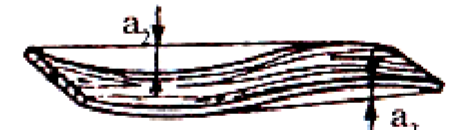 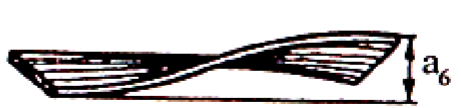 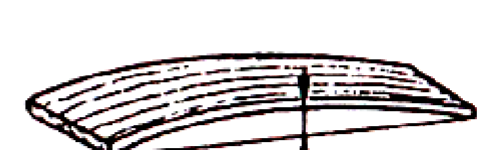 ВСТАВИТЬ ПРОПУЩЕННОЕ СЛОВО1. ________________ – тонкомерные бревна, предназначенные для вспомогательных и временных построек, диаметром от 6 до 13 см.2. ________________ – аморфный полимер ароматической природы сложного строения; содержит больше углерода и меньше кислорода, чем целлюлоза.3. Сепараторы применяются для ____________________ древесных частиц.4. Все существующие сегодня прессы для выполнения горячего прессования по виду приводов делятся на ______________________, пневматические, механические и ______________________________.5. Обработка древесины резанием производится режущим инструментом, имеющим один резец ___________, несколько резцов ____________ и много резцов _____________.6. Пороки древесины механического происхождения, возникающие в ней в процессе заготовки, транспортирования, сортировки и механической обработки, называют ____________________.7. Силовую секцию выпиливают из доски, два размера которой определяются сечением древесины, а третий размер (по длине волокон) равен _____________________. 8. ___________________ имеет более светлый цвет древесины. 9. При производстве шпоновых досок (балок LVL) листы шпона всех слоев пакета соединяются ______________________.10. При выполнении атмосферной сушки материал толщиной свыше 50 мм должен размещаться в ______________________ склада. 11. Если при обработке древесины получается две или три поверхности резания, резание называется _________________________.12. Порода древесины шпона, предназначенного для изготовления древесно–слоистых пластиков _________________________. ВОПРОС НА УСТАНОВЛЕНИЕ СООТВЕТСТВИЯ1. Укажите соответствие между породами и их модулем упругости:2. Укажите виды сучков по положению в сортименте:3. Укажите соответствие между элементами и их названиями:4. Укажите соответствие между эксплуатационной влажностью древесины и видом изделия: 5. Укажите соответствие между элементами и их названиями:6. Укажите соответствие между элементами и их названиями: 7. Укажите соответствие между элементами и их названиями:8. Установите соответствие между видами тканей древесины и их названиями:9. Установите соответствие главных разрезов ствола дерева и их названий:10. Установите соответствие между колонками I и II:11. Укажите соответствующий предел прочности (МПа) древесины при сжатии вдоль волокон следующих пород при влажности 12%12. Установите соответствие между разновидностями влажности древесины:ВОПРОС НА УСТАНОВЛЕНИЕ ПРАВИЛЬНОЙ ПОСЛЕДОВАТЕЛЬНОСТИ1. Расположите породы древесины в порядке убывания их статической твердости:ЛиственницаСоснаПихта сибирскаяЕльКедрАкация белая2. Расположите операции сушки древесины в камере в порядке выполнения:Охлаждение    Штабелирование      Контроль за режимом сушки и влажностью древесины    Кондиционирование    Начальный прогрев древесины    Влаго- и термообработка   3. Расположите породы деревьев по мере увеличения их плотности: Бакаут Ольха Ясень 4. Назовите последовательность установки режущих инструментов работы фрезерно-пильного агрегата: Пильный узел   Верхняя головка узла первичного фрезерования   Нижняя головка узла первичного фрезерования    Подающие вальцы  Верхняя головка узла вторичного фрезерования   Нижняя головка узла вторичного фрезерования   5. Назовите последовательность операций при производстве древесностружечных плит:Смешивание стружки со связующим, формирование стружечного ковра   Обрезка плит по формату   Получение технологической щепы, сортировка   Сушка и сортировка стружки   Кондиционирование древесностружечных плит   Приготовление, дозирование и смешивание компонентов связующего   Подпрессовка стружечного пакета   Подготовка и раскрой древесного сырья  Сортировка и складирование плит  Получение стружки, повторное измельчение стружки   Сортировка древесного сырья по видам и породам   Гидротермическая обработка и окорка сырья    Горячее прессование   Калибрование и шлифование плит   6. Расположите последовательно, по мере роста дерева по радиусу, элементы макростроения древесины и коры:Сердцевина Сердцевинные лучи Заболонь Луб Ядро или спелодревесная часть Кора Камбиальный слой 7. Расположите последовательно этапы технологического процесса изготовления штучного паркета: Формирование сечения планки Раскрой пиломатериалов по ширине Формирование торцевых кромок планки Сушка заготовок Раскрой пиломатериалов по длине 8. Назовите последовательность операций при производстве мебельного щита:Контроль качестваСканирование дефектовСклейка ламелей по ширинеКалибрование щита по толщинеВырезка дефектов Калибрование заготовокСращивание заготовок Раскрой щита в размер по длине Калибрование ламелей 9. Расположите последовательно, от начала к завершению все операции по подготовке круглых пил к работе: Заточка Обрезка и насечка зубьев Установка пилы на станок Правка Вальцевание или проковка Развод или плющение зубьев 10. Расположите последовательно от начала к завершению все операции технологического процесса производства ДВП сухим непрерывным способом:Приготовление технологической щепы   Прессование древесноволокнистых плит   Размол технологической щепы на волокно   Сушка древесноволокнистой массы   Раскрой плит на форматы, укладка и упаковка плит   Формирование древесноволокнистого ковра   Приготовление, введение связующего и отвердителя   Приемка и хранение сырья и материалов    11. Расположите последовательно от начала к завершению все операции по выполнению наладки одностороннего шипорезного станка для формирования рамных шипов: Устанавливают режущий инструмент с учетом направления вращения   Устанавливают необходимую скорость подачи   Для предотвращения сколов на выход фрезы устанавливают на упорной линейке подпорный брусок из твердой древесины   Проверяют работу станка на холостом ходу   Устанавливают упорную линейку на каретке станка перпендикулярно направлению перемещения  Устанавливают рабочие шпиндели с режущим инструментом   Устанавливают в рабочее положение прижимные элементы   Положением конечного выключателя регулируют величину хода каретки   12. Расположите последовательно, от начала к завершению все операции по выполнению наладки долбежного станка: Устанавливают величину хода суппорта Проверяют работу станка на холостом ходу В зависимости от размеров гнезда выбирают и устанавливают режущую головку Для предотвращения сколов в зоне выхода фрезерной цепи устанавливают деревянный подпор Устанавливают стол по высоте Регулируют положение прижимных устройств Устанавливают скорость подачи  При обработке удлиненных гнезд устанавливают откидные упоры 2. Практическое задание «Перевод профессионального текста» включает два вида заданий:Задача - перевод текста, содержание которого включает профессиональную лексику;Задача - ответы на вопросы по тексту (выполнение действия).Объем текста на иностранном языке составляет (1500-2000) знаков.Время на выполнение задания перевод профессионального текста, ответы на вопросы – 60 минут.Задача 1. Переведите текст с английского языка на русский, используя англо-русский словарь.RUSSIA’S OLD-GROWTH FORESTS AND CONSERVATION EFFORTSThe vast majority of the old-growth forests remaining in Europe are located in Northern Russia. Virgin forest areas previously almost untouched by man have been destroyed at an increasing rate in large-scale clear cuttings. The environmental organizations follow the situation actively in some key areas, but they lack the means to influence the general situation.Although the old-growth forests of the European part of Russia are still a world-class natural heritage, their conservation is not included in the Russian forest legislation in any way, even in the areas where the remaining old-growth forests comprises only a small fraction of the total.Thus the major part of the remaining old-growth areas in the Northwest of Russia are still under acute threat and these areas are getting smaller every year. European and other international environmental funding should urgently be directed to the protection of these forests. Forestry practices should be developed in more ecological direction – for example by leaving patches of mature and dead trees when harvesting, regenerating with mixed species and refraining from clear-cutting.Old-growth forest protection has always been one of the priorities of the Russian conservation movement. However, it is difficult to protect them without knowing where they are located. In many cases the lack of information about the old-growth forest location resulted in leaving the most valuable forests unprotected, while protection status was applied to less valuable forest areas. Information about old-growth location is also important for timber companies, which would like to avoid environmental conflicts and introduce environmentally responsible forestry.Задача 2. Письменно ответьте на вопросы. Ответы запишите на английском языке.Do the environmental organizations influence the situation of the destruction of the old-growth forests effectively?Is the conservation of the old-growth forests regulated by law? What ecological approaches to the development of forestry practices are mentioned in the text? Задача 1. Переведите текст с немецкого языка на русский, используя немецко-русский словарь.WALDNATURSCHUTZBis zu 10.000 Tier- und Pflanzenarten – davon allein 72 Baumarten – bevölkern den heimischen Wald und bilden eine komplexe Lebensgemeinschaft. Dabei beherbergt schon ein Löffel Waldboden mehr Organismen, als Menschen auf der Erde leben.Über 90 Prozent der deutschen Wälder stehen unter Schutz oder erfüllen wichtige Schutzfunktionen. Darunter befinden sich Gebiete nach Naturschutzrecht wie Nationalparks undNaturschutzgebiete sowie Areale nach Forstrecht wie Wasser- und Bodenschutzwälder. Während die Waldbewirtschaftung in Landschaftsschutzgebieten kaum eingeschränkt ist, haben Naturschutzziele in anderen Gebieten Vorrangfunktion. In Nationalparken oder Naturschutzgebieten haben sich alle anderen Nutzungen dem Schutzzweck unterzuordnen, es ergeben sich große Bewirtschaftungseinschränkungen.Der Anteil der komplett von der Nutzung ausgenommenen Wälder soll laut der „Nationalen Strategie zur biologischen Vielfalt“ bis zum Jahr 2020 fünf Prozent der Waldfläche betragen. Knapp 330.000 ha (3% der Gesamtwaldfläche von 11 Millionen ha) werden bereits heute oder mittelfristig nicht genutzt und dauerhaft ihrer natürlichen Waldentwicklung überlassen. Entwicklungszonen von Nationalparks oder anderen Schutzgebieten, deren Pflege über die jeweiligen Stichjahre 2013 bzw. 2020 hinausgeht, haben hier trotz ihrer perspektivischen Nichtnutzung bisher keinen Eingang in die Bilanz. Nicht einberechnet wurden u.a. auch Flächen, die aus arten- oder naturschutzfachlichen Gründen gepflegt werden, beispielsweise zum Erhalt historischer Waldformen oder zur Biotoperhaltung für Tierarten wie Auerhahn und Biber.Für den Landschaftsraum Wald bestätigt der Indikatorenbericht der Bundesregierung zur „Nationalen Strategie zur biologischen Vielfalt“ der Forstwirtschaft gute Werte. Demnach fördert die moderne Waldbewirtschaftung die biologische Vielfalt und verbessert deren Status.Задача 2. Найдите в тексте и выпишите ответы на вопросы на немецком языке.1. Wie viele Tier- und Pflanzenarten gibt es in deutschen heimischen Wäldern?2. Welche Arten der Landschaftsschutzgebiete vorsieht das Naturschutzrecht von Deutschland?3. Ist die Waldbewirtschaftung in Landschaftsschutzgebieten stark eingeschränkt?3. Практическое задание «Организация работы коллектива» включает 2 задачи:Задача №1.Осуществить анализ и расчет экономических показателей предприятия.Задача №2. Оформить соответствующую документацию.Время на выполнение – 45 минут.Задача 1. Вы технолог производства, руководитель предприятия поручил вам провести анализ, рассчитать затраты и абсолютное отклонение от плана при производстве продукции «А» за месяц.Рассчитать:1) переменные издержки;2) средние общие издержки;3) средние постоянные издержки;4) средние переменные издержки.Исходные данные: 1. Предприятие – ООО «ВОСТОК».2. Директор – Сидоров Иван Петрович.3. Общие издержки производства продукции «А» в месяц составляет 500 000 рублей. 4. Объем производства – 20 единиц. 5. Постоянные ежемесячные издержки равны 20 000 рублей.Результат работы – сводная таблица с результатами расчетов.Задача 2. Доложить о результатах работы руководителю предприятия в форме служебной записки.Исходные данные: 1. Предприятие – ООО «ВОСТОК».2. Директор – Сидоров Иван Петрович.3. Данные расчета задачи 1.Результат работы – служебная записка.Конкурсные задания II уровняЗадания II уровня подразделяются на инвариантную и вариативную части.Инвариантная часть профессионального комплексного задания II уровняУчастнику необходимо решить две задачи: 1) осуществить проектирование объекта / технологического процесса;2) оформить соответствующую документацию.Задача 1. Разработать чертеж тумбы для обуви определенных размеров в трех основных видах в программе «КОМПАС 2D» на основе эскиза.Исходные данные:Высота тумбы для обуви - 470 ммШирина тумбы для обуви- 450 ммДлина тумбы для обуви- 1100 ммЭскиз.Материал - ЛДСП 16 мм.Время выполнения – 60 минут. 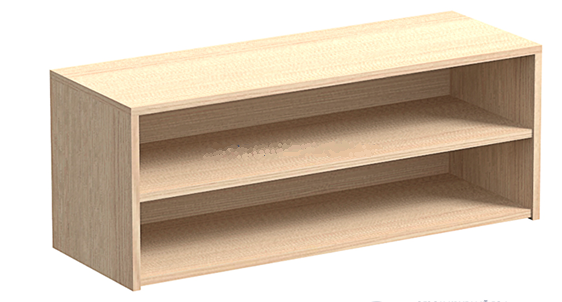 Материально-техническое оснащение:Персональный компьютерПрограммное обеспечение «КОМПАС 2D»ГОСТ 13025.1-85.Шаблоны таблиц для заполнения «Спецификация деталей и сборочных единиц»Инструкция:1. Пройдите инструктаж по технике безопасности.2. Выполните чертеж общего вида тумбы для обуви определенных размеров в трех основных видах в программе «КОМПАС 2D» на основе эскиза в масштабе 1:10 на формате А3. Таблица                                                                         Спецификация тумбы для обувиРезультат работы – чертеж тумбы для обуви, заполненная спецификация.Задача 2. Оформить схему технологического процесса изготовления тумбы для обуви.Исходные данные:Высота тумбы для обуви согласно ГОСТ 13025.12-67 – 470 мм.Ширина тумбы для обуви согласно ГОСТ 13025.12-67 – 450 мм.Длина тумбы для обуви согласно ГОСТ 13025.12-67 – 1100 мм.Время выполнения – 30 минут. Таблица                            Схема технологического процесса изготовления тумбы для обувиРезультат работы – заполненная схема технологического процесса.Вариативная часть профессионального комплексного заданияII уровняУчастнику необходимо выполнить три практические задачи.Время выполнения - 100 минут. Задача 1. Определение породы древесины.Время выполнения – 10 минут.Исходные данные: пять образцов древесины различных пород.Определение породы древесиныЗадача 2. Определение пороков древесины.Время выполнения – 10 минут.Исходные данные: пять образцов древесины с различными видами пороков.Классификация сучков Классификация трещин Классификация пороков формы стволаЗадача 3. Сборка настенной полки из заготовок. Время выполнения: 70 минут. Исходные данные: чертеж, заготовки из ЛДСП (15 шт.), саморезы. Ширина - 748 мм; Высота - 645 мм; Глубина - 140 мм;Оценивание результатов выполнения конкурсных заданий Результаты выполнения конкурсных заданий оцениваются по 100-балльной шкале: за выполнение заданий  I уровня    максимальная оценка  -  30 баллов:  Тестирование -10 балловОценка за задание «Тестирование» определяется простым суммированием баллов за правильные ответы на вопросы. В зависимости от типа вопроса ответ считается правильным, если: при ответе на вопрос  закрытой формы с выбором ответа  выбран правильный ответ;при ответе на вопрос  открытой формы дан правильный ответ;при ответе на вопрос  на установление правильной последовательности установлена правильная последовательность;при ответе на вопрос  на установление соответствия, если сопоставление  произведено  верно для всех пар. Структура оценки за тестовое задание «Перевод профессионального текста (сообщения)»  -10 балловОценивание конкурсного задания «Перевод профессионального текста» осуществляется следующим образом:1 задача - перевод текста - 5 баллов; 2 задача – письменные ответы на вопросы по тексту– 5 баллов.По критерию «Качество письменной речи» ставится:3 балла – текст перевода  полностью соответствует  содержанию оригинального текста;  полностью соответствует профессиональной стилистике и направленности  текста;  удовлетворяет общепринятым нормам  русского языка, не имеет синтаксических конструкций  языка оригинала и несвойственных русскому языку выражений и оборотов.  Все профессиональные термины переведены правильно. Сохранена структура оригинального текста. Перевод не требует редактирования.2 балла - текст перевода  практически полностью  (более 90% от общего объема текста) – понятна направленность текста и его общее содержание соответствует  содержанию оригинального текста;  в переводе присутствуют 1-4 лексические  ошибки;  искажен  перевод сложных слов, некоторых сложных устойчивых сочетаний, соответствует профессиональной стилистике и направленности  текста;  удовлетворяет общепринятым нормам  русского языка, не имеет синтаксических конструкций  языка оригинала и несвойственных русскому языку выражений и оборотов.  Присутствуют 1-2 ошибки в переводе профессиональных терминов.  Сохранена структура оригинального текста. Перевод не требует редактирования.1 балл – текст перевода  лишь на 50%  соответствует его  основному содержанию: понятна направленность текста и общее его содержание;  имеет пропуски;  в переводе присутствуют более 5 лексических  ошибок; имеет недостатки в стиле изложения, но передает основное содержание оригинала, перевод требует восполнения всех пропусков оригинала, устранения смысловых искажений, стилистической правки.0 баллов – текст перевода  не соответствует общепринятым нормам  русского языка, имеет пропуски, грубые смысловые искажения, перевод требует восполнения всех пропусков оригинала и стилистической правки.По критерию «Грамотность» ставится2 балла – в тексте перевода отсутствуют грамматические ошибки (орфорграфические, пунктуационные и др.); 1 балл – в тексте перевода допущены 1-4 лексические, грамматические, стилистические ошибки (в совокупности);0 баллов – в тексте перевода допущено более 4  лексических, грамматических, стилистических ошибок (в совокупности).«Задание по организации работы коллектива» – 10 балловОценивание   выполнения   задания   I     уровня   «Задание   по   организации   работы  коллектива» осуществляется следующим образом: 1 задача – решение задачи – 5 баллов;  2 задача – составление служебной записки при помощи компьютерной программы Microsoft Word – 5 баллов.За выполнение заданий  II уровня максимальная оценка  -  70 баллов. Оценивание выполнения конкурсных заданий  II уровня может осуществляться в соответствии со следующими целевыми индикаторами:а)  основные целевые индикаторы:качество выполнения отдельных задач задания;качество выполнения задания в целом;скорость выполнения задания (в случае необходимости применения),б)  штрафные целевые индикаторы:нарушение условий выполнения задания; негрубые нарушения технологии  выполнения работ;негрубые нарушения санитарных норм. Значение штрафных целевых индикаторов уточнено по каждому конкретному  заданию. Максимальное количество баллов за выполнение инвариантной части практического  задания II уровня  - 35  баллов.Максимальное количество баллов за  выполнение вариативной части практического  задания II уровня  - 35  балловИсполняемые программы.htm, .htmlТекстовые файлы.bas, .pas, .cppГрафические файлы.bmp, .gif, .jpg, .png, .pdsВеб-страницы.exe, .comЗвуковые файлы.avi, .mpegВидеофайлы.wav, .mp3, .midi, .kar, .oggКоды (тексты) программ на языках программирования.txt, .rtf, .doc1.EnterA.Отмена текущего действия2.EscB.Включение режима вставки или замены символа3.InsertC.Удаление символа слева от курсора4.BackspaceD.Ввод набранной команды или текста1.Локальная сетьA.Объединение компьютеров, расположенных на большом расстоянии друг от друга;2.Региональная сеть    B.Объединение локальных сетей в пределах одной корпорации для решения общих задач;3.Корпоративная сетьC.Объединение компьютеров в пределах одного города, области, страны;4.Глобальная сетьD.Объединение компьютеров, расположенных на небольшом расстоянии друг от друга.Систематическая погрешностьРазность между измеренным и действительным значением измеряемой величиныСлучайная погрешностьПогрешность, соответствующая отклонению измеренного значения от истинного значения физической величины всегда в одну сторону (повышения или занижения). При повторных измерениях погрешность остается прежнейАбсолютная погрешностьОтношение абсолютной погрешности к действительному значению измеряемой величиныОтносительная погрешностьПогрешность, которая непредсказуемым образом меняет свое численное значение. Такие погрешности вызываются большим числом неконтролируемых причин, влияющих на процесс измерения (неровности на поверхности объекта, дуновение ветра, скачки напряжения и т.д.)1.Государственный стандарт Российской Федерации (ГОСТ Р)A.Стандарты для продукции, работ и услуг определенной отрасли2.Отраслевые стандарты(ОСТ)B.Нормативный документ, утверждаемый руководителем предприятия, объектом которого является производимая или используемая предприятием продукция, работы и услуги или же составляющие организации и управления производством3.Стандарты предприятий(СТП)C.Нормативный документ, являющийся национальным стандартом, содержат в себе как обязательные, так и рекомендуемые требования, и распространяются на продукцию, работы и услуги, имеющие межотраслевое значение или применение4.Стандарты общественных объединений (СТО)D.Нормативные документы, разрабатываемые для различных инновационных видов продукции, работ и услуг; нетрадиционных методов научных исследований, испытаний экспертизы; новых стратегий управления производством.1.Международные стандартыA.Стандарты, которые разрабатываются и утверждаются какой-либо международной организацией по стандартизации, и которые применяются в определенном регионе мира (например, Европейские Стандарты)2.Межгосударственные стандарты B.Стандарты, которые разрабатываются и утверждаются какой-либо организацией по стандартизации и которые действуют в любой стране мира3.Региональные стандарты C.Стандарты, которые разрабатываются на территории данной страны4.Национальные стандарты D.Стандарты бывшего СНГ, которые применяются на территории стран СНГЧрезвычайная ситуацияЭкстремальное событие техногенного характера, происшедшее в результате внешних воздействий или внутренних сбоев в работе или отказа элементов технических средств, зданий, сооружений, приведшее к человеческим жертвамАвария (производственная, транспортная)Крупная авария, повлекшая за собой человеческие жертвы, ущерб здоровью людей, разрушение либо уничтожение объектов, материальных ценностей в значительных размерах, а также приведшая к серьезному ущербу окружающей природной средеКатастрофаЯвление природы, которое по своей интенсивности, масштабу распространения и продолжительности воздействия на окружающую среду может нанести существенный социальный и экономический ущербСтихийное бедствиеЭто обстановка на определенной территории, сложившаяся в результате аварии, опасного природного явления, эпидемии, катастрофы, стихийного бедствия, применения современных средств поражения, которые могут повлечь или повлекли за собой человеческие жертвы, ущерб здоровью людей или окружающей природной среде, значительные материальные потери и нарушение условий жизнедеятельности людей1.Вводный инструктаж A.Перед первым допуском к работе2.Первичный инструктаж B.Не реже одного раза в полгода3.Повторный инструктаж C.При выполнении разовых работ, не связанных с прямыми обязанностями по специальности4.Целевой инструктаж D.При поступлении на работу1.КанцерогенныеA.Вызывают отравление всего организма или отдельных его систем2.МутагенныеB.Действуют как аллергены3.ОбщетоксичныеC.Вызывают злокачественные образования4.СенсибилизирующиеD.Приводят к нарушению генетического кода клеткиСтратегия высоких ценУстановление шкалы скидок и надбавок к среднему уровню цен для различных рынков, их сегментов и покупателейСтратегия низких ценПродажа товара первоначально по высоким ценам с их последующим снижениемСтратегия дифференцированных ценПервоначальная продажа товаров по низким ценам с целью стимулирования спроса и завоевания массового рынкаСтратегия ценового лидераСоотнесение уровня цен с движением и характером цен лидера на данном рынке по конкретному товару1.Издержки производстваA.постепенное перенесение стоимости основных фондов в процессе их эксплуатации на стоимость производимой продукции2.АмортизацияB.количество рабочего времени, затрачиваемого на производство единицы продукции3.ТрудоемкостьC.количество продукции, произведённой одним работником за определенный период4.Производительность трудаD.затраты, связанные с производством товаров1.СемейноеA.Семья нашла клад во время ремонта дома2.АдминистративноеB.Работник без уважительной причины не  вышел на работу3.Трудовое  C.Гражданка оформила опеку над  племянником4.ГражданскоеD.Гражданин нарушил правила дорожного  движенияA.B.C.Сосна16,1Ель14,4Дуб14,2Береза11,9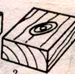 Ребровой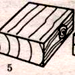 Сшивной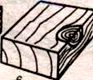 Пластевой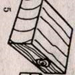 Торцевой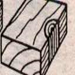 Кромочный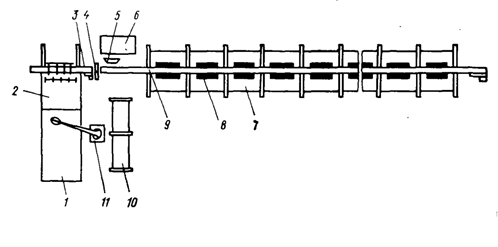 Разборщик пачек бревен2.Приемный конвейер3.Пульт управления4.Накопители сортированных бревен5.Сортировочный конвейер6.Механизм загрузки7.Измеритель размеров бревен8.Система управления и учета9.Двусторонние сбрасыватели бревен10.Накопители для крупных бревен11.Стреловой манипулятор1. Пиломатериалы A. 22% 2. Плинтусы B. 12% 3.  Паркет C. 8% 4. 	Коробки внутренних дверей и фрамуг D. 	15% 5. Детали товарных вагонов E. 18% 1.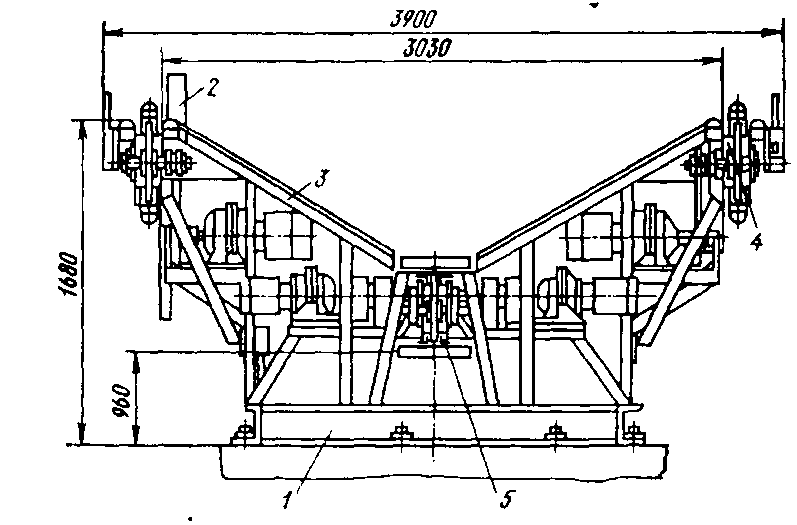 Основание2.Выдвижной упор3.Желобок4.Выносной лесотранспортер5.Разворотний конвейер1.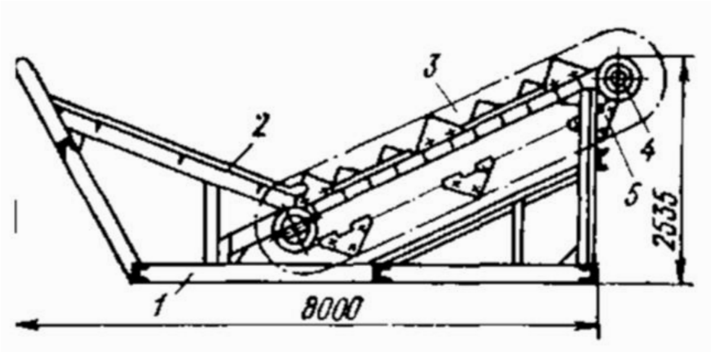 A.Рабочая площадка 2.B.Приемная площадка 3.C.Рама 4.D.Толкатель 5.E.Поперечный лесотранспортер 1. 	 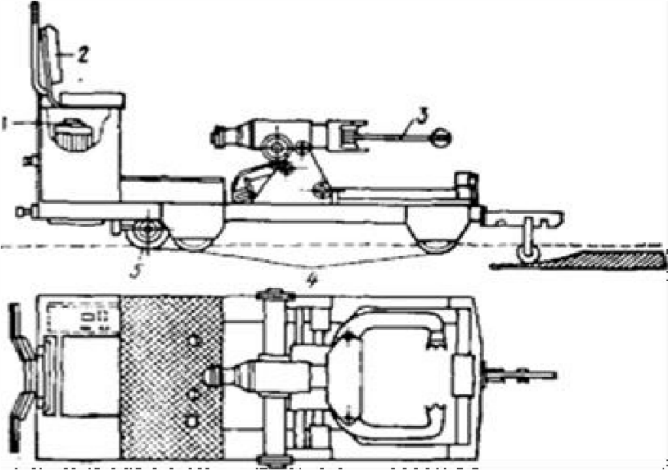 A.Привод тележки 2. 	 B.Зажимные клещи 3. 	 C.Гидропривод 4. 	 D.Колеса 5. 	 E.Сиденье рамщика Ткани, состоящие из коротких запасающих клеток и служащие для накопления и хранения питательных веществПокровные тканиТкани, состоящие из вытянутых тонкостенных клеток (сосудов, трубок), по которым влага, впитанная корнями, проходит к листьямПроводящие тканиТкани, находящиеся в стволе и ткани придающие устойчивость растущему деревуЗапасающие тканиТкани, находящиеся в коре и выполняющие защитную рольМеханические тканиПродольный разрез, проходящий через сердцевину ствола по радиальному направлению вдоль волокон древесины и перпендикулярно касательной к годичному слою древесины в точке касанияПоперечныйРазрез, проходящий перпендикулярно оси ствола и направлению волокон и образующий торцовую плоскостьРадиальныйПродольный разрез, проходящий на некотором расстоянии от сердцевины и по радиальному направлению вдоль волокон древесины по касательной к годичному слоюТангенциальный 1. 	 Что означают первые двухзначные цифры в марке стали A. Сталь высококачественная (с меньшим содержанием серы, фосфора) 2. 	 Что означает буква «А» в обозначении марки углеродной стали У10А B. Сталь быстрорежущая 3. 	Что означает буква «Р», стоящая первой в обозначении высоколегированной стали C. Содержание углерода в десятых долях процента 4. 	 Что означают цифры, стоящие после буквенных обозначений легирующих элементов в марке стали D. Содержание легирующего элемента в целых процентах 1. 	Ель A. 	59 2. 	Клен B. 	57 3. 	Дуб C. 	46 4. 	Кедр D. 	40 5.  Сосна E. 	45 1. 	 Отношение массы влаги, находящейся в данном объеме древесины, к массе абсолютно сухой древесины, выраженное в процентах называется A. Абсолютная влажность 2. 	 Отношение массы влаги, содержащейся в  древесине, к массе древесины во влажном состоянии, выраженное в процентах называется B. Относительная влажность 3.Среднее значение между устойчивыми  влажностями древесины при сорбции  (поглощении) и десорбции (испарении), соответствующее определенному сочетанию температуры и влажности окружающего воздуха называется C. Равновесная влажность Вид затрат на продукцию «А»Базовый периодОтчетный периодАбсолютное отклонениеПеременные издержки 490 000Общие издержки 515 000Постоянные ежемесячные издержки 25 000Средние постоянные издержки1 250Средние переменные издержки24 500Средние общие издержки25 750№ п/пНаименование деталейМатериалКоличество,шт.Размеры, ммРазмеры, ммРазмеры, мм№ п/пНаименование деталейМатериалКоличество,шт.длинаширинатолщинаНаименование узлов и деталейКоличество деталей в изделииПородаРазмеры деталей, ммРазмеры деталей, ммРазмеры деталей, ммОборудованиеОборудованиеОборудованиеОборудованиеОборудованиеОборудованиеОборудованиеОборудованиеОборудованиеОборудованиеНаименование узлов и деталейКоличество деталей в изделииПородаРазмеры деталей, ммРазмеры деталей, ммРазмеры деталей, ммНаименование узлов и деталейКоличество деталей в изделииПородадлинаширинатолщинаОперацииОперацииОперацииОперацииОперацииОперацииОперацииОперацииОперацииОперацииНаименование узлов и деталейКоличество деталей в изделииПородадлинаширинатолщинаПорода/признакиНомера образцовНомера образцовНомера образцовНомера образцовНомера образцовПорода/признаки12345Порода древесиныГруппа древесной породыСердцевинныелучиСмоляные ходыЗаболоньСосудыЦвет ядраЦвет древесиныГодичные слоиДревесина (твердость)Поперечный разрезДругие признакиПорокПорокОтвет№ образцаклассификацияОтвет1. По виду2. По форме3. По расположению в сортименте4. По взаимному расположению5. По степени срастания6. По состоянию древесины7. По выходу на поверхность 1. По виду2. По форме3. По расположению в сортименте4. По взаимному расположению5. По степени срастания6. По состоянию древесины7. По выходу на поверхность ПорокПорокОтвет№ образцаклассификацияОтвет1. По типу 2. По расположению в сортименте3. По глубине 4. По ширине 1. По типу 2. По расположению в сортименте3. По глубине 4. По ширине № образцаДиаметр 1Диаметр 2ДлинаКраткое описание порокаВид порока№ п/пНаименование темы вопросовКол-во вопросовКоличество балловКоличество балловКоличество балловКоличество балловКоличество баллов№ п/пНаименование темы вопросовКол-во вопросоввыбор ответаоткрытая формавопрос на соответствиевопрос на установление послед.макс.балл Инвариантный раздел тестового заданияИнвариантный раздел тестового заданияИнвариантный раздел тестового заданияИнвариантный раздел тестового заданияИнвариантный раздел тестового заданияИнвариантный раздел тестового заданияИнвариантный раздел тестового заданияИнвариантный раздел тестового задания1Информационные технологии в профессиональной деятельности40,10,20,30,412Системы качества, стандартизации и сертификации 40,10,20,30,413Охрана труда, безопасность жизнедеятельности, безопасность окружающей среды 40,10,20,30,414Экономика и правовое обеспечение профессиональной деятельности40,10,20,30,41ИТОГО:160,40,81,21,64Вариативный раздел тестового задания для специальности 35.02.03 Технология деревообработкиВариативный раздел тестового задания для специальности 35.02.03 Технология деревообработкиВариативный раздел тестового задания для специальности 35.02.03 Технология деревообработкиВариативный раздел тестового задания для специальности 35.02.03 Технология деревообработкиВариативный раздел тестового задания для специальности 35.02.03 Технология деревообработкиВариативный раздел тестового задания для специальности 35.02.03 Технология деревообработкиВариативный раздел тестового задания для специальности 35.02.03 Технология деревообработкиВариативный раздел тестового задания для специальности 35.02.03 Технология деревообработки1Древесиноведение и лесное товароведение80,10,20,30,422Разработка и ведение технологических процессов деревообрабатывающих производств80,10,20,30,423Оборудование, материалы и инструменты80,10,20,30,42ИТОГО:240,61,21,82,46ВСЕГО:401234101.Перевод профессионального текста (сообщения)Перевод профессионального текста (сообщения)Перевод профессионального текста (сообщения)Перевод профессионального текста (сообщения)Перевод профессионального текста (сообщения)Перевод профессионального текста (сообщения)2.Задача 1Критерии оценкиМакс. баллЗадача 2Критерии оценкиМакс. балл2.Письменно переведитетекст нарусский язык,используя словарьКачество письменной речи3Ответьте на три вопроса по текстуПравильный ответ на три вопроса 52.Письменно переведитетекст нарусский язык,используя словарьГрамотность2Ответьте на три вопроса по текстуПравильный ответ на два вопроса 32.Письменно переведитетекст нарусский язык,используя словарьГрамотность2Ответьте на три вопроса по текстуПравильный ответ на один вопрос12.Письменно переведитетекст нарусский язык,используя словарьГрамотность2Ответьте на три вопроса по текстуНеправильные ответы на все вопросы0ИТОГОИТОГО5ИТОГОИТОГО5ИТОГО: 10 балловИТОГО: 10 балловИТОГО: 10 балловИТОГО: 10 балловИТОГО: 10 балловИТОГО: 10 балловИТОГО: 10 балловЗадание по организации работы коллективаЗадание по организации работы коллективаЗадание по организации работы коллективаЗадачаКритерии оценкиМаксимальный балл (баллы)Задача 1.Решение задачи1. Задача решена верно2. Задача решена неверно50Задача 2.Составление служебной записки1. Оформление реквизитов документа1,5Задача 2.Составление служебной записки2. Учет требований к тексту служебной записки2,6Задача 2.Составление служебной записки3. Применение опции форматирования0,9ИТОГОИТОГОИТОГО10Осуществить проектирование объекта / технологического процесса и оформить соответствующую документациюОсуществить проектирование объекта / технологического процесса и оформить соответствующую документациюОсуществить проектирование объекта / технологического процесса и оформить соответствующую документациюЗадание 1. Разработать чертеж тумбы для обуви определенных размеров в трех основных видах в программе «КОМПАС 2D» на основе эскизаЗадание 1. Разработать чертеж тумбы для обуви определенных размеров в трех основных видах в программе «КОМПАС 2D» на основе эскизаЗадание 1. Разработать чертеж тумбы для обуви определенных размеров в трех основных видах в программе «КОМПАС 2D» на основе эскизаЗадачаКритерии оценкиМаксимальный балл1.1. Составить спецификацию деталей и сборочных единиц, осуществить выбор технологического оборудования согласно технологическому процессу изготовления тумбочки1. Выявлены все детали изделия и указано их необходимое количество2. Определены функциональные размеры в соответствии с данными габаритными3. Выбор материала для изготовления каждой деталиЗа несоответствие по каждому критерию снимается 0,2 балла4221.2. Разработать чертеж тумбочки определенных размеров в трех основных видах в программе «КОМПАС 2D»1. Соблюдение правил выполнения чертежа 2. Правильность выполнения чертежа За несоответствие по каждому критерию снимается 0,2 балла 78Задание 2. Оформить схему технологического процесса изготовления тумбы для обувиЗадание 2. Оформить схему технологического процесса изготовления тумбы для обувиЗадание 2. Оформить схему технологического процесса изготовления тумбы для обувиЗадачаКритерии оценкиМаксимальный балл2.1. Оформить схему технологического процесса изготовления изделия 1. Указаны наименования операций и их коды 2. Указаны наименования деталей и их размерыЗа несоответствие по каждому критерию снимается 0,2 балла57ИТОГО35Задание 1. Определение породы древесины Задание 1. Определение породы древесины Задание 1. Определение породы древесины Задание 1. Определение породы древесины №ЗадачаКритерии оценкиМаксимальный балл1.У каждого из пяти образцов определить породу древесины1. Породы определены правильно 101.У каждого из пяти образцов определить породу древесины1.1. Порода определена правильно у пяти образцов101.У каждого из пяти образцов определить породу древесины1.2. Порода определена правильно у четырех образцов81.У каждого из пяти образцов определить породу древесины1.3. Порода определена правильно у трех образцов61.У каждого из пяти образцов определить породу древесины1.4. Порода определена правильно у двух образцов41.У каждого из пяти образцов определить породу древесины1.5. Порода определена правильно у одного образца21.У каждого из пяти образцов определить породу древесины1.6. Порода определена правильно у ноля образцов0ИТОГОИТОГОИТОГО10 балловЗадание 2. Определение пороков древесиныЗадание 2. Определение пороков древесиныЗадание 2. Определение пороков древесиныЗадание 2. Определение пороков древесины2.У каждого из пяти образцов определить порок древесины 1. Пороки определены правильно 102.У каждого из пяти образцов определить порок древесины 1.1. Пороки определены правильно у пяти образцов102.У каждого из пяти образцов определить порок древесины 1.2. Пороки определены правильно у четырех образцов8 2.У каждого из пяти образцов определить порок древесины 1.3. Пороки определены правильно у трех образцов62.У каждого из пяти образцов определить порок древесины 1.4. Пороки определены правильно у двух образцов42.У каждого из пяти образцов определить порок древесины 1.5. Пороки определены правильно у одного образца22.У каждого из пяти образцов определить порок древесины 1.6. Не определены пороки 0ИТОГОИТОГОИТОГО10 балловЗадание 3. Сборка настенной полочкиЗадание 3. Сборка настенной полочкиЗадание 3. Сборка настенной полочкиЗадание 3. Сборка настенной полочки3.Сборка настенной полочки из заготовок в соответствии с чертежом1. Выбор необходимых для изготовления изделия деталей из общей массы13.Сборка настенной полочки из заготовок в соответствии с чертежом1.1. Осуществлен подбор 15 необходимых деталей для изготовления изделия13.Сборка настенной полочки из заготовок в соответствии с чертежом1.2. Подбор необходимых деталей для изготовления изделия не осуществлен03.Сборка настенной полочки из заготовок в соответствии с чертежом2.	Выполнение сверления отверстий под саморезы в соответствии с чертежом43.Сборка настенной полочки из заготовок в соответствии с чертежом2.1. Выполнено сверление отверстий под саморезы без нарушений на двух деталях43.Сборка настенной полочки из заготовок в соответствии с чертежом2.2. Выполнено сверление отверстий под саморезы без нарушений на одной детали23.Сборка настенной полочки из заготовок в соответствии с чертежом2.3. Выполнено сверление отверстий под саморезы с незначительными нарушениями на двух деталях13.Сборка настенной полочки из заготовок в соответствии с чертежом2.4. Сверление не выполнено или выполнено с серьезными нарушениями03.Сборка настенной полочки из заготовок в соответствии с чертежом3. Сборка полки на саморезы53.Сборка настенной полочки из заготовок в соответствии с чертежом3.1. Сборка полки на саморезы выполнена в соответствии с чертежом53.Сборка настенной полочки из заготовок в соответствии с чертежом3.2. Сборка полки на саморезы выполнена, но две детали установлены не на своих местах33.Сборка настенной полочки из заготовок в соответствии с чертежом3.3. Сборка полки на саморезы выполнена, но четыре детали установлены не на своих местах23.Сборка настенной полочки из заготовок в соответствии с чертежом3.4. Сборка полки на саморезы выполнена, но шесть деталей установлены не на своих местах13.Сборка настенной полочки из заготовок в соответствии с чертежом3.5. Сборка полки на саморезы выполнена, но восемь и более деталей установлены не на своих местах, либо полка не собрана03.Сборка настенной полочки из заготовок в соответствии с чертежом4.	Крепление задней декоративной стенки на саморезы23.Сборка настенной полочки из заготовок в соответствии с чертежом4.1. Все размеры собранной полки после выполнения последней операции соответствуют заданным на чертеже23.Сборка настенной полочки из заготовок в соответствии с чертежом4.2. Все размеры собранной полки после выполнения последней операции  имеют отклонения от заданных на чертеже не более 2–3 мм13.Сборка настенной полочки из заготовок в соответствии с чертежом4.3. Все размеры собранной полки после выполнения последней операции  имеют отклонения от заданных на чертеже более 2–3 мм03.Сборка настенной полочки из заготовок в соответствии с чертежом5. Организация режима работы и логистика13.Сборка настенной полочки из заготовок в соответствии с чертежом 5.1. Работа идет логично, шаг за шагом, закончен каждый этап13.Сборка настенной полочки из заготовок в соответствии с чертежом 5.2. Работа идет избирательно0,753.Сборка настенной полочки из заготовок в соответствии с чертежом 5.3. Работа осуществляется случайным образом (хаотично)0,53.Сборка настенной полочки из заготовок в соответствии с чертежом6. Здоровье и безопасность1 (за каждое нарушение снимается 0,2 балла, при грубом нарушении – дисквалификация)3.Сборка настенной полочки из заготовок в соответствии с чертежом7. Использование инструментов, оборудования и материалов13.Сборка настенной полочки из заготовок в соответствии с чертежом7.1. Инструменты и оборудование используются надлежащим образом и профессионально13.Сборка настенной полочки из заготовок в соответствии с чертежом7.2. Инструменты и оборудование используются в основном надлежащим образом0,753.Сборка настенной полочки из заготовок в соответствии с чертежом7.3. Инструменты и оборудование используются непрофессионально0,5ИТОГОИТОГОИТОГО15 баллов